DOTAČNÍ PROGRAMMĚSTA LETOVICE NA ROK 2021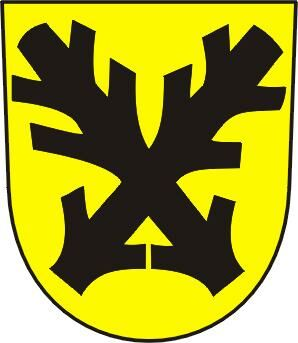 vyhlášený městem Letovice,se sídlem Letovice, Masarykovo náměstí 210/19, PSČ 679 61(dále jen „poskytovatel“)Čl. 1Oblasti podporyTělovýchova a sportpodpora výdajů na opravy, údržbu, provoz a pronájem sportovních zařízení podpora akcí tělovýchovného či sportovního charakterupodpora sportující mládeže a trenérůKultura a školstvípodpora kulturních akcí, případně vzdělávacích aktivit na území města Letovice nebo pro jeho občany (včetně místních částí)podpora organizací působících v oblasti kultury a školství – zejména podpora celoroční činnostiSociálně - zdravotní oblast podpora akcí zaměřených na sociální a zdravotní oblast podpora organizací poskytujících sociální a zdravotní službyObčanské a komunitní aktivitypodpora akcí zaměřených na zvyšování kvality života v Letovicích péče a rozvoj veřejných prostranství podpora udržitelného rozvojevolnočasové aktivity pro obyvatele LetovicČl. 2Důvody podporyDůvodem vytvoření dotačního programu je prostřednictvím rozpočtu města podporovat a spoluvytvářet aktivity, které:   posilují zapojování občanů do veřejného života a udržitelný rozvoj města,     charakterem své činnosti přispívají ke zkvalitnění rozvoje výchovy a vzdělávání      včetně kulturních, sportovních a volnočasových aktivit,   pomáhají budovat kladné mezilidské a integrační vazby ve společnosti,   podporují sociální integraci,   posilují historické povědomí a vztah k historii města Letovice,   posilují environmentální povědomí a vztah k ochraně přírody a životního prostředí,   posilují pocit sounáležitosti s městem Letovice,   propagují město Letovice v ČR i v zahraničí.Čl. 3Účel, na který mohou být finanční prostředky použityOkruh 1) - dotace udělené na celoroční činnost Okruh 2) - dotace udělené na jednorázové akce, mimořádné akce Okruh 3) - dotace na pořízení investičního movitého majetkuČl. 4Maximální výše dotace 4.1.	Výše dotace může činit až 100 % celkových uznatelných výdajů projektu.   Čl. 5Uznatelné a neuznatelné výdaje5.1. 	Za uznatelné náklady nebo výdaje projektu (dále jen „výdaje“) se považují výdaje, které přímo souvisí s podpořeným projektem. Jedná se o výdaje:   na nájemné a energie (voda, teplo, plyn, el. energie),  na hromadnou dopravu,  na dopravu v rámci oficiálních soutěží,   mzdové vyplývající z pracovněprávního vztahu vzniklého na základě pracovní smlouvy zajišťující nezbytný provoz zařízení a pro trenéry mládeže,  na opravy, údržbu a provoz,   na pořízení movitého investičního majetku souvisejícího s hlavní činnosti žadatele,   na vedení účetnictví, školení trenérů a vedoucích, trenérské licence,  pohoštění a občerstvení (vyjma alkoholických a tabákových výrobků).5.2. 	Neuznatelnými výdaji se rozumí:  úhrada peněžních a věcných darů s výjimkou věcných cen v soutěžích, které jsou    součástí akce, kde cena za 1 ks nepřesahuje částku 500,- Kč (např. poháry, diplomy,  medaile, upomínkové předměty, květiny),  výdaje prokazatelně nesouvisející s projektem, komerční, podnikatelské a reklamní   aktivity,  odpisy majetku,  úhrada úvěrů, penále a pokut,  DPH u žadatelů, kteří jsou plátci dle zákona č. 235/2004 Sb., zákon o dani z přidané   hodnoty, ve znění pozdějších předpisů,   bankovní, telefonní a poštovní poplatky.Čl. 6Předpokládaný celkový objem peněžních prostředků 6.1. 	Celkový objem finančních prostředků určených na dotace dle dotačního programu schvaluje Zastupitelstvo města Letovice.6.2.   Předpokládaná výše uvolňovaných finančních prostředků v roce 2021 je: 3.450.000 KčA) Tělovýchova a sport 	     	2.500.000	KčB) Kultura a školství			   330.000	KčC) Sociálně - zdravotní oblast		   500.000 	Kč D) Občanské a komunitní aktivity    	   120.000 	KčČl. 7Okruh způsobilých žadatelů7.1. 	Způsobilými žadateli jsou fyzické osoby, příspěvkové organizace zřízené Jihomoravským krajem, zapsané spolky, obecně prospěšné společnosti, církevní právnické osoby, společenství vlastníků se sídlem ve městě Letovice nebo vykonávají celoroční činnost na území města Letovice a jeho místních částí.  Žadatel musí prokazatelně doložit, že cílovou skupinou v rámci předkládaného projektu jsou obyvatelé města Letovice, nebo jeho místních částí nebo že na tomto území vykonává celoroční činnost.7.2. 	Dotaci nelze poskytnout příspěvkovým organizacím zřízeným městem Letovice a osadním výborům místních částí města. 7.3. 	Dotaci lze poskytnout jen těm žadatelům, kteří mají vypořádané veškeré závazky vůči městu Letovice vzniklé ze samostatné i přenesené působnosti, které nabyly právní moci a jsou splatné, vůči orgánům veřejné správy ČR, nenachází se v úpadku a není proti nim vedeno řízení o výkonu soudního či správního rozhodnutí ani navrhována či prováděna exekuce. Tyto skutečnosti žadatel dokládá čestným prohlášením o bezdlužnosti. Čl. 8Podmínky pro poskytnutí dotace8.1.	Každý žadatel smí podat jednu žádost do jedné z oblastí podpory. 8.2. 	Každý projekt smí být v témže roce spolufinancován z rozpočtu města Letovice pouze jedenkrát. Nelze žádat o dofinancování projektu, který je již podpořen z finančních prostředků města Letovice, nelze podat žádost „ex post“.Čl. 9Čerpání dotace9.1.	Uznatelné výdaje projektu musí vzniknout v době od 1. 1. 2021 do 31. 12. 2021, vyjma úhrady spotřebovaných energií a vody za rok 2021, které mohou být hrazeny do konce ledna následujícího roku. Nelze uznat výdaje zálohového charakteru.9.2. 	Rozpočet projektu musí být reálný, sestávající z celkových předpokládaných příjmů a výdajů. U uznatelných výdajů je rozpočet členěný položkově (viz. formulář žádosti).  9.3. 	Výstupy projektu, které mají povahu majetku, musí být příjemcem řádně evidovány a musí zůstat v jeho majetku tři roky ode dne uzavření veřejnoprávní smlouvy o poskytnutí dotace. S majetkem získaným s přispěním dotace poskytovatele musí příjemce nakládat s péčí řádného hospodáře. 9.4. 	Dotace je poskytována na uznatelné výdaje investičního i neinvestičního charakteru. Příjemce není oprávněn provádět přesuny mezi investicemi a neinvesticemi.9.5. 	Prostředky z dotace budou příjemci dotace vyplaceny nejpozději do 30. 4. 2021 po schválení v příslušných orgánech města. 9.6. 	Dotace bude žadateli poskytnuta na základě a za podmínek Smlouvy o poskytnutí dotace (dále jen „Smlouva“) a poukázána jednorázově převodem na účet příjemce. V případě, že žadatel nemá zřízený bankovní účet, bude vyplacena dotace z pokladny poskytovatele.9.7.	Další požadavky a podmínky poskytovatele mohou být zahrnuty ve Smlouvě.9.8. 	Příjemce je povinen předložit nejpozději do 15. 2. 2022 finanční vypořádání dotace. Čl. 10Administrace žádostí a následný postup10.1. Administrátorem dotačního programu je finanční odbor MěÚ Letovice, kontaktní osoba vedoucí odboru Ing. Věra Odehnalová, tel. 516 482 220, email mu.odehnalova@letovice.net.10.2. Administrátor shromáždí přijaté žádosti o dotace, posoudí jejich formální náležitosti a jejich soulad s podmínkami dotačního programu a žádosti splňující formální náležitosti předá k hodnocení příslušné komisi rady města. Hodnotící komise provede hodnocení žádostí o dotace podle kritérií uvedených v tomto dotačním programu a připraví seznam žádostí o dotace doporučených k poskytnutí dotací včetně doporučené výše dotací pro jednotlivé žadatele pro rozhodování orgánů města Letovice.10.3. V případě, že administrátor zjistí, že žádost v tištěné podobě neobsahuje podpis oprávněné osoby, resp. zmocněné osoby, nebo chybí povinná příloha žádosti, vyzve žadatele neprodleně k nápravě tohoto nedostatku, a to prostřednictvím prostého e-mailu na adresu uvedenou jako kontaktní e-mail ve formuláři žádosti. Žadatel ve lhůtě 3 pracovních dnů (počínaje dnem následujícím po odeslání e-mailu ze strany administrátora) bude mít možnost tyto nedostatky napravit.Čl. 11Kritéria pro hodnocení žádostí11.1. Hodnocení žádostí o dotaci bude provedeno s následujícími hodnotícími kritérii:  reálný a průhledný rozpočet   zhodnocení významu projektu (zajištění pestré společenské nabídky občanům a návštěvníkům města, jedinečnost projektu a jeho význam v dané oblasti kultury, sportu apod., významnost subjektu/projektu v regionálním a nadregionálním měřítku)  využitelnost projektu mládeží a senioryČl. 12Lhůta, místo a způsob podání žádostí12.1 Dotační program je platný ode dne zveřejnění na úřední desce. Termín pro podávání žádostí začíná dnem 19. 10. 2020 a končí dnem 30. 11. 2020. 12.2 Žádost musí být podána elektronicky na formuláři zveřejněném na internetových stránkách poskytovatele www.letovice.net a následně v listinné podobě. Po vyplnění formuláře bude žádost o dotaci automaticky odeslána v elektronické podobě. Poté žadatel o dotaci formulář vytiskne, podepíše (včetně razítka) a odešle nebo předá osobně v jednom originále na podatelnu Městského úřadu Letovice. Rozhodujícím pro doručení žádosti o dotaci je okamžik převzetí tištěného provedení žádosti o dotaci podatelnou poskytovatele (nebo předání k poštovnímu doručení) na adrese Město Letovice, Masarykovo nám. 210/19, 679 61 Letovice. 12.3 Žádost obdržená po konečném termínu nebude přijata a bude automaticky zamítnuta. O zamítnutí žádosti obdržené po termínu nemusí být žadatel písemně vyrozuměn. Čl. 13Náležitosti žádosti13.1. Žádost musí obsahovat správně a úplně vyplněný formulář žádosti a všechny povinné přílohy:  doklad o právní osobnosti žadatele,   platné stanovy spolku či jiný obdobný dokument (dokládá se, pouze pokud nejsou     dokumenty veřejně přístupné na portálu Ministerstva spravedlnosti Justice.cz),  doklad o oprávněnosti osoby jednat za právnickou osobu (např. kopie zápisu, usnesení či zvolení do funkce, jmenovací dekret apod.) pokud není uvedeno    jmenovitě v dokladu o právní osobnosti,  fotokopie smlouvy o vedení bankovního účtu nebo potvrzení banky o vedení účtu   (pokud má žadatel zřízen),  čestné prohlášení o bezdlužnosti.V případě, že žadatel některou z výše uvedených příloh již doložil v předchozích letech a nedochází k žádné změně, nemusí danou přílohu opětovně dokládat.Čl. 14Lhůta pro rozhodnutí o žádosti14.1. O poskytnutí dotace do 50 tis. Kč v jednotlivém případě a o uzavření veřejnoprávní smlouvy o jejím poskytnutí rozhoduje rada města na základě doporučení příslušné komise rady. 14.2. O poskytnutí dotace nad 50 tis. Kč v jednotlivém případě a o uzavření veřejnoprávní smlouvy o jejím poskytnutí rozhoduje zastupitelstvo města na základě doporučení rady. 14.3. O žádosti bude rozhodnuto nejpozději do 31. 3. 2021.14.4. Výsledky dotačního řízení budou zveřejněny na www.letovice.net v sekci „Dotační program města“. Čl. 15Závěrečná ustanovení15.1. Na dotaci není právní nárok.15.2. Dotace nemusí být přidělena v požadované výši a přidělování není nárokovou složkou. O poskytnutí dotace se nerozhoduje ve správním řízení, z tohoto důvodu se nelze proti usnesení rady či zastupitelstva města odvolat.15.3. Dotační program schválila rada města dne 16.9.2020 usnesením 2020-RM-V Letovicích dne 16.9.2020	      v.r.									v.r.……………………………	                               		 ……………………………..       Mgr. Petr Novotný 				                 Mgr. Radek Procházka             starosta města				           		       místostarosta města	